ПРЕСС-ВЫПУСК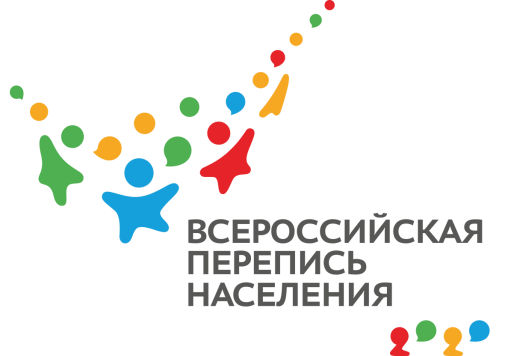 ОБ-83-10/              -ДР от 09.06.2020г.ВПН-2020: ПЕРЕХОД НА "ЦИФРУ"Цифровые технологии стали привычными и прочно въелись в жизнь современного человека. Все больше услуг, данных и коммуникаций приобретают электронный формат – перепись населения не исключение.Первой страной СНГ, перешедшей на цифровую перепись, стала Беларусь в 2019 году. Несмотря на то, что по-прежнему дома обходили переписчики, более 2 млн. человек приобщились к новшеству и заполнили переписной лист в электронном виде.Ранее, в 2018 году, в России состоялась Пробная перепись, в которой приняли участие и жители Республики Крым, ответив на вопросы анкеты на портале "Госуслуги". Во время проведения предстоящей переписи основной упор будет сделан именно на самостоятельное прохождение в удобное для респондента время суток. Для этого понадобится стандартная или подтвержденная учетная запись. Напомним, что основной этап Всероссийской переписи населения планировалось провести в октябре 2020 года, в том числе и в Республике Крым. Главным нововведением первой цифровой переписи в истории России является возможность прохождения переписи на портале государственных услуг (gosuslugi.ru). При обходе жилых помещений переписчики будут использовать планшеты со специальным программным обеспечением. Тем, кто уже прошел интернет-перепись, достаточно будет показать код подтверждения. Переписчики будут иметь специальную экипировку и удостоверение, действительное при предъявлении паспорта. Также переписаться можно будет на стационарных участках, в том числе в помещениях МФЦ.Ссылка на источник информации обязательна.Руководитель                                                                                          О.И. Балдина